Załącznik 56	(kl. II – VII)							cygan.i@jedrus.net Ćwiczenia oddechowe.Tym razem proponuję Wam ćwiczenia oddechowe, których celem  jest pogłębienie oddechu, rozruszanie przepony, wydłużenie fazy wydechowej oraz zapobieganie mówieniu na wdechu . Należy pamiętać iż nieprawidłowe oddychanie wpływa niekorzystnie na wymowę.Ciekawą propozycję ćwiczeń oddechowych znajdziecie tutaj:https://www.youtube.com/watch?v=eblDGatA-F4https://www.youtube.com/watch?v=zA85oayoC2QWybierzcie  kilka ćwiczeń z podanych propozycji. Możecie zaproponować zabawę rodzeństwu lub dorosłym. Przygotujcie słomki, waciki, papierki, balony…Pamiętajcie o poprawnym ułożeniu warg podczas dmuchania. To ważne dla efektywności tej czynności.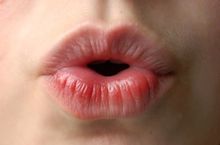 Ćwiczenia mobilizujące wyłącznie aparat oddechowy - zdmuchiwanie lub przedmuchiwanie z gładkiej, a następnie  z chropowatej powierzchni lekkich przedmiotów np. piłeczki, wacika, zabawek wyciętych z papieru
- dmuchanie na wiatraczki, statki pływające po wodzie lub zawieszone na nitkach lekkie przedmioty np. piłeczki, listki, kwiatki, słoneczka itd.
-   nadmuchiwanie balona
-   dmuchanie lub gra na flecie, piszczałce, trąbce
-   gwizdanie na gwizdku
-   puszczanie baniek mydlanych
-   robienie bąbelków w szklance (przy użyciu rurki)
-  dmuchanie na skrawki papieru, lekkie przedmioty zawieszone na różnej długości nitkach
-   studzenie herbaty
-  wąchanie kwiatów
-  chuchanie na zmarznięte ręce, szybę, lusterko
-  dmuchanie na kartkę papieru
-   dmuchanie w dmuchawkę aby się rozwinęła
-   ćwiczenia z użyciem rurki: rozdmuchiwanie małych przedmiotów na stole, przekładanie małych przedmiotów na przygotowany obrazek, przenoszenie z jednego miejsca na drugie np. zbieramy do koszyka jabłka które spadły z drzewa
- ćwiczenia z piórkami: zdmuchiwanie z ręki i łapanie, dmuchanie na piórko aby jak najdłużej było w powietrzu, mocne dmuchnięcie aby piórko poleciało jak najdalej
-   dmuchanie np. małej papierowe kulki po narysowanym na kartce torze
-   zdmuchiwanie domku z kart
-   zdmuchiwanie kawałku papieru z nosa
-   dmuchanie na swoją grzywkę aby się włosy ruszały
-   kartka z rozlaną farbą + rurka – rozdmuchiwanie plamy farby
-   mecz piłki pingpongowe j- czworo lub dwoje dzieci siedzi naprzeciw siebie
 dmuchają na piłeczkę, tak aby nie spadła ze stołu;
-   liczenie na jednym wydechu,
-    powtarzanie zdań na jednym wydechu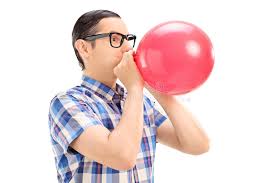 Miłej,  zabawy!        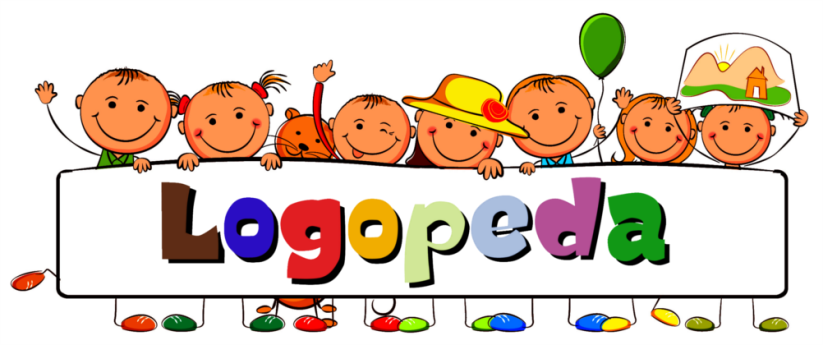 